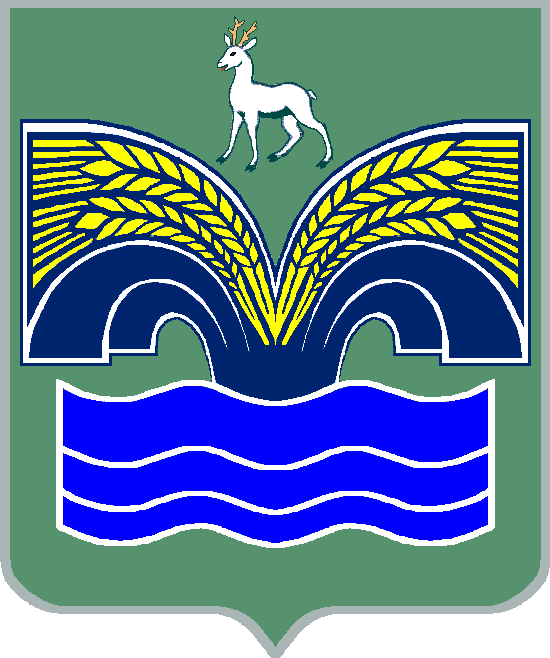 СОБРАНИЕ ПРЕДСТАВИТЕЛЕЙСЕЛЬСКОГО ПОСЕЛЕНИЯ КРАСНЫЙ ЯР МУНИЦИПАЛЬНОГО РАЙОНА КРАСНОЯРСКИЙСАМАРСКОЙ ОБЛАСТИТРЕТЬЕГО СОЗЫВАРЕШЕНИЕ   О внесении изменений в решение Собрания представителей сельского поселения Красный Яр от 14.04.2016 № 18 «Об утверждении Положения о квалификационных требованиях к гражданам, претендующим на замещение муниципальных должностей и должностей муниципальной службы сельского поселения Красный Яр муниципального района Красноярский Самарской области»Рассмотрев Протест Прокуратуры Красноярского района Самарской области от 28.03.2018 г № 07-21/27 на отдельные положения Решения Собрания представителей сельского поселения Красный Яр от 14.04.2016 г № 18 (с изм. от 22.02.2017 № 9), в связи с вступлением в силу Закона Самарской области от 12 февраля 2018 года N 4-ГД «О внесении изменения в статью 6 закона Самарской области «О муниципальной службе в Самарской области», Собрание представителей сельского поселения Красный Яр муниципального района Красноярский Самарской области РЕШИЛО: Протест прокурора на отдельные положения Решения Собрания представителей сельского поселения Красный Яр от 14.04.2016 г № 18 (с изм. от 22.02.2017 № 9),  считать обоснованным.Внести изменения в Положение  о квалификационных требованиях к гражданам, претендующим на замещение муниципальных должностей и должностей муниципальной службы сельского поселения Красный Яр муниципального района Красноярский Самарской области, утвержденного решением Собрания представителей сельского поселения Красный Яр от 14.06.2016 года № 18 (с изменениями от 22.02.2017 года № 9), дополнив  его пунктом 2.1 следующего содержания:«2.1 Квалификационное требование для замещения категорий "руководители", "помощники (советники)", "специалисты" высшей и главной групп должностей муниципальной службы о наличии высшего образования не ниже уровня специалитета, магистратуры не применяется:1) к гражданам, претендующим на замещение указанных должностей муниципальной службы, и муниципальным служащим, замещающим указанные должности, получившим высшее профессиональное образование до 29 августа 1996 года;2) к муниципальным служащим, имеющим высшее образование не выше бакалавриата, назначенным на указанные должности до 1 июля 2016 года, в отношении замещаемых ими должностей муниципальной службы.».	3.  Опубликовать настоящее решение на официальном сайте администрации сельского поселения Красный Яр  в сети Интернет http://www.kryarposelenie.ru.4. Настоящее решение вступает в силу со дня его официального опубликования. 5.  Направить настоящее решение прокурору Красноярского района.Утвержденорешением Собрания представителейсельского поселения Красный Ярмуниципального района КрасноярскийСамарской области от 14 апреля 2016 года № 18(с изм. от 22.02.2017 № 9, ПОЛОЖЕНИЕО КВАЛИФИКАЦИОННЫХ ТРЕБОВАНИЯХ К ГРАЖДАНАМ, ПРЕТЕНДУЮЩИМ НА ЗАМЕЩЕНИЕ МУНИЦИПАЛЬНЫХ ДОЛЖНОСТЕЙ И ДОЛЖНОСТЕЙ МУНИЦИПАЛЬНОЙ СЛУЖБЫ СЕЛЬСКОГО ПОСЕЛЕНИЯ КРАСНЫЙ ЯР МУНИЦИПАЛЬНОГО РАЙОНА КРАСНОЯРСКИЙ САМАРСКОЙ ОБЛАСТИ1. Общие положения.1.1. Настоящее Положение определяет перечень квалификационных требований к должностям муниципальной службы (далее  - квалификационные требования), замещаемым муниципальными служащими администрации   сельского поселения Красный Яр муниципального района Красноярский Самарской области (далее – сельское поселения Красный Яр).1.2. Настоящим Положением используются следующие термины:	квалификационные требования  - система требований к уровню профессионального образования, стажу муниципальной службы или стажу работы по специальности, профессиональным знаниям и навыкам, направлениям подготовки, специальностям высшего и среднего профессионального образования, которым должен соответствовать муниципальный служащий;	профессиональные знания муниципального служащего - совокупность специальных знаний, позволяющих выполнять работу в определенной области деятельности;	профессиональные навыки муниципального служащего - умение выполнять систематические и целенаправленные действия в определенной области деятельности;	направления подготовки муниципального служащего - требования к профессиональному образованию муниципального служащего с учетом специализации муниципальных должностей муниципальной службы;	специализация должности - сосредоточение деятельности на относительно узких, специальных направлениях в целях получения определенных знаний и навыков;	равноценное образование - образование, соответствующее виду профессиональной деятельности муниципального служащего.1.3. Квалификационные требования являются основанием при определении кандидата на замещение вакантной должности муниципальной службы, отборе кадров для занесения в резерв кадров муниципальных служащих, оценке служебной деятельности муниципального служащего в период проведения его аттестации, сдачи им квалификационного экзамена и включаются в должностную инструкцию муниципального служащего.2. Квалификационные требования, предъявляемые к уровню профессионального образования, стажу муниципальной службы или стажу работы по специальности:Квалификационные требования к уровню профессионального образования, стажу муниципальной службы или стажу работы по специальности предъявляются в соответствии с классификацией должностей муниципальной службы.1) Для замещения должностей муниципальной службы устанавливаются следующие типовые квалификационные требования:для категорий "руководители", "помощники (советники)", "специалисты" всех групп должностей муниципальной службы, а также категории "обеспечивающие специалисты" главной и ведущей групп должностей муниципальной службы необходимым условием является наличие высшего образования.для категории "обеспечивающие специалисты" старшей и младшей групп должностей муниципальной службы необходимым условием является наличие образования не ниже среднего профессионального, соответствующего направлению деятельности.К стажу муниципальной службы или стажу работы по специальности устанавливаются следующие требования:для высших должностей муниципальной службы - не менее четырех лет стажа муниципальной службы (государственной службы) или не менее пяти лет стажа работы по специальности;для главных должностей муниципальной службы - не менее двух лет стажа муниципальной службы (государственной службы) или не менее трех лет стажа работы по специальности;для ведущих, старших и младших должностей муниципальной службы в Самарской области - без предъявления требований к стажу муниципальной службы (государственной службы) или стажу работы по специальности. (исключено решением Собрания представителей от 22.02.2017 № 9)«Для замещения должностей муниципальной службы устанавливаются следующие типовые квалификационные требования:Для категорий "руководители", "помощники (советники)", "специалисты" высшей и главной групп должностей муниципальной службы обязательным условием является наличие высшего образования не ниже уровня специалитета, магистратуры.Для категорий "руководители", "помощники (советники)" ведущей группы должностей муниципальной службы, категории "специалисты" ведущей и старшей групп должностей муниципальной службы, а также категории "обеспечивающие специалисты" главной и ведущей групп должностей муниципальной службы обязательным условием является наличие высшего образования.Для категории "обеспечивающие специалисты" старшей и младшей групп должностей муниципальной службы обязательным условием является наличие профессионального образования.2.1 Квалификационное требование для замещения категорий "руководители", "помощники (советники)", "специалисты" высшей и главной групп должностей муниципальной службы о наличии высшего образования не ниже уровня специалитета, магистратуры не применяется:1) к гражданам, претендующим на замещение указанных должностей муниципальной службы, и муниципальным служащим, замещающим указанные должности, получившим высшее профессиональное образование до 29 августа 1996 года;2) к муниципальным служащим, имеющим высшее образование не выше бакалавриата, назначенным на указанные должности до 1 июля 2016 года, в отношении замещаемых ими должностей муниципальной службы.(пункт 2.1 введен Решением от 05.04.2018 № 8)К стажу муниципальной службы или стажу работы по специальности устанавливаются следующие требования:для высших должностей муниципальной службы в Самарской области - не менее четырех лет стажа муниципальной службы или не менее пяти лет стажа работы по специальности;для главных должностей муниципальной службы в Самарской области - не менее двух лет стажа муниципальной службы или не менее трех лет стажа работы по специальности;для ведущих, старших и младших должностей муниципальной службы в Самарской области - без предъявления требований к стажу муниципальной службы или стажу работы по специальности.Дополнительным требованием для замещения должностей председателя, заместителя председателя и аудиторов контрольно-счетного органа муниципального образования является наличие:- высшего образования;- стажа работы в области государственного, муниципального управления, государственного, муниципального контроля (аудита), экономики, финансов, юриспруденции:для председателя контрольно-счетного органа муниципального образования - не менее двух лет;для заместителя председателя и аудиторов контрольно-счетного органа муниципального образования - не менее одного года.Квалификационные требования к уровню профессионального образования, стажу муниципальной службы или стажу работы по специальности, направлению подготовки, необходимым для замещения должностей муниципальной службы, устанавливаются муниципальными правовыми актами на основе типовых квалификационных требований для замещения должностей муниципальной службы, которые определяются в настоящем Законе в соответствии с классификацией должностей муниципальной службы, с учетом задач и функций органа местного самоуправления, избирательной комиссии муниципального образования, лица, замещающего муниципальную должность. Квалификационные требования к знаниям и умениям, которые необходимы для исполнения должностных обязанностей, устанавливаются в зависимости от области и вида профессиональной служебной деятельности муниципального служащего его должностной инструкцией. Должностной инструкцией муниципального служащего могут также предусматриваться квалификационные требования к специальности, направлению подготовки.Для замещения должностей председателя, заместителя председателя и аудиторов контрольно-счетного органа муниципального образования нормативным правовым актом представительного органа муниципального образования могут быть установлены дополнительные требования к образованию и стажу работы.Для лиц, имеющих дипломы специалиста или магистра с отличием, в течение трех лет со дня выдачи диплома устанавливаются квалификационные требования к стажу муниципальной службы или стажу работы по специальности для замещения главных должностей муниципальной службы в Самарской области - не менее одного года стажа муниципальной службы или стажа работы по специальности."».(утверждено решением Собрания представителей от 22.02.2017 № 9)2)  К профессиональным знаниям и навыкам, необходимым для исполнения должностных обязанностей, для всех групп должностей муниципальной службы: знание Конституции Российской Федерации, федеральных конституционных законов, федеральных законов, иных нормативных правовых актов Российской Федерации, законов и иных нормативных правовых актов Самарской области, устава   сельского поселения Красный Яр, распределение обязанностей между главой   сельского поселения Красный Яр и должностными лицами администрации; правила охраны труда; инструкцию по пожарной безопасности  и иных муниципальных правовых актов применительно к исполнению должностных обязанностей;	знание своей должностной инструкции, правил внутреннего трудового распорядка, порядка работы со служебной информацией, установленных в администрации сельского поселения Красный Яр;	навыки работы с персональным компьютером и другой организационной техникой;	иные профессиональные знания и навыки, необходимые для исполнения должностных обязанностей, устанавливаемые муниципальным правовым актом в соответствии с классификацией должностей муниципальной службы и с учетом задач и функций органа местного самоуправления.ПредседательСобрания представителей сельского поселения Красный Яр муниципального района Красноярский Самарской области _______________ А.С. ЕриловГлава сельского поселенияКрасный Ярмуниципального районаКрасноярский Самарской области_______________ А.Г. Бушов